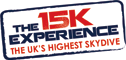 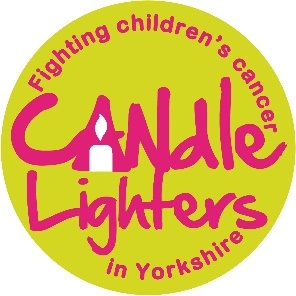 Candlelighters Skydives Always wanted to skydive? Well now is your chance!Take part in the UK’s highest Skydive while helping to raise vital funds for Candlelighters!A bit about CandlelightersWhen a child is diagnosed with cancer lives are turned upside down in an instant, not just for the child but for parents, sibling’s family and friends. Getting well again can be a long and challenging journey physically emotionally and financially. This is why Candlelighters was formed over 40 years ago by parents of children who have or have had cancer and the medical staff that treat them. Candlelighters provide essential support to families across Yorkshire. This includes, but is not limited to, providing grants and free holidays, providing distraction therapies and funding a high quality play service, funding overseas training for medical staff and funding equipment for the ward and clinic. Candlelighters also provide money for research into Childhood cancers.What kind of skydive will I be doing?A Tandem skydive allows you to enjoy an adrenaline-fuelled freefall harnessed to the front of a BPA-qualified instructor and you simply need a short 20 minute briefing beforehand as it is the instructor who opens and lands the parachute. It will be the most exhilarating experience of your life!How much do I have to fundraise?In order to take part Candlelighters asks you to pay a £50 registration fee to secure your place and to raise a minimum of £350 in sponsorship money. £200 of this will be given to Skydive Hibaldstow to cover the cost of your place, leaving a minimum of £200 for Candlelighters. Every extra penny that you raise over the minimum comes straight to us, so please try to raise as much as you possibly can! When do I need to raise my money by?You will need to pay a £50 registration fee at the time of booking your skydive.5 days prior to the date of your jump you must have raised a minimum of £350. Candlelighters will total up all sponsorship monies received and will also check your online giving page if applicable in order to confirm you have raised your minimum sponsorship. Only once this has been confirmed will Skydive Hibaldstow go ahead with your jump. If you fail to reach your minimum sponsorship in the given timeframe you may have to cancel/postpone your skydive or alternatively you may have to make up the difference yourself in order for your jump to go ahead. When Can I jump?You can skydive on any date that the skydiving centre is open subject to availability, but why not take part in one of our organised events – the next one is on Sunday 29th March 2015How to take partComplete a Candlelighters Skydiving registration form. If you don’t already have this contact us and we can email or post one out to you.Return your completed form along with your £50 registration fee to CandlelightersStart fundraising! You will be provided with a fundraising pack including official sponsor forms 5 days prior to your skydive you must have raised a minimum of £350 through either offline or online donationsOn the day of your skydive you will need toArrive at the airfield at the designated time and register in the reception. If you are aged 40+ or have a medical condition you will also need to hand in your BPA medical form signed and stamped by your doctor. If you are aged 16 or 17 then you will need a parent present to sign consent on three forms.Complete 20 minutes of training with your instructor Enjoy your Tandem Skydive from 15,000ft!Who can take part in a Tandem Skydive?AGE RESTRICTIONS - Tandem SkydivingOverall age range: 16 years and older. There is no upper age limit for tandem skydiving.Age 16-17: Parental consent in the form of parental/legal guardian signature is required on the SkydiveHibaldstow membership form, BPA Tandem fitness form 115 and the BPA membership agreement form.Age 40 and over: must have a BPA Tandem student declaration of fitness form 115 stamped by their doctor.
WEIGHT RESTRICTIONS - Tandem SkydivingMaximum weight: 16 stones (100kg) for both males and femalesAlthough it is less important to be physically fit for a tandem skydive, students must be aware that some weather conditions are less suitable for students who are less physically fit, less agile, in particular those with a high Body Mass Index of 27.5 or over and/or are close to the weight limit or for those with physical disabilities. These students may have to wait for more favourable weather in order to complete their skydive, particularly if winds are light and this could result in the skydive being postponed to an alternative date.BPA FITNESS FORM 115Only the official BPA form should be used – letters or notes from doctors or medicals for any other activity will not be accepted. Everyone needs to complete the top section of the form.The bottom section of the form is to be signed and stamped by a doctor for those aged 40 or over, or for those with medical conditions, recent or recurring injuries or who are unable to declare themselves fit to jump for any reason regardless of their age. All forms should be brought along on the day – we do not require them in advance.MEDICAL CONDITIONS AND NOTES – Please Read CarefullyCertain medical conditions (for example, epilepsy, some cardiovascular and neurological conditions and some forms of diabetes) or recurring injuries (for example, recurring dislocations) may preclude you from participating in a skydiving course. If you are in any doubt, please contact the parachute centre or consult the notes on the BPA form for more detailed information. We reserve the right to refuse training or to postpone a jump if weather conditions or other factors are deemed not suitable for an individual student at the Centre Chief Instructor's discretion.What about insurance?The only type of insurance included is the mandatory membership to the British Parachute Association. There is no medical or personal accident insurance included. However if you would like to take out a one-off tandem jump policy then this is your choice. We cannot provide or recommend insurance however there are several companies that offer this including Sky Cover www.sky-cover.co.uk or call 0844 892 1515 for a quote.Charity skydiving termsBy taking part in a skydive for charity you are bound by the following terms and agree: That if you intend to cover the cost of the skydive with sponsorship money you will aim to meet the minimum fundraising target set by the charity, otherwise you will cover the remaining amount yourself and/or pull out of the event and refund all monies to the sponsors.To make every effort to exceed the minimum targetTo make clear to sponsors if you are not paying for the skydive yourself and that the cost will be covered with their sponsorship moneyThat your contact details will be shared between the charity and the skydiving centre. Your details will not be passed on by us to any other third party for any reason.Skydiving is an adventure sport and participation involves a risk of injury or death and you voluntarily accept all the risks inherent That the charity will not accept any liability or responsibility for you taking part in a skydive.Skydive Hibaldstow have the right to cancel your Skydive anytime before your jump if the weather conditions mean it is not safe to jump. In this case your Skydive will be re-arranged to another date. Any Questions? If you need any information about the skydive itself or the age, weight and medical restrictions then please contact Skydive Hibaldstow directly on 0113 250 5600 or email info@skydiving.co.uk as they are in the best position to answer any questions.If you have any questions about the booking procedure or fundraising targets please contact CandlelightersTel: 0113 247 0372Email: info@candlelighters.org.uk